                Проект по пожарной безопасности :                    «Чтобы не было пожара,                       чтобы не было беды!»посвящается Месячнику «Останови огонь! 2019»                                        №1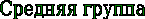 
Подготовили: воспитатели  : Долчанина Е. Ю.,                                              Французова Р.Н.Актуальность проектаУчастились стихийные бедствия, в том числе и пожары.Увеличилось количество пожаров из-за шалости детей с огнем, что приводит к их гибели и потери здоровья (при пожарах ежегодно в огне гибнут дошкольного возраста )Ослабление надлежащего контроля со стороны взрослых за поведением детей.Отсутствие у детей защитной психологической реакция на экстремальные ситуации, несформированность элементарных навыков самосохранения.Отсутствие целенаправленной, спланированной работы по данному вопросу между дошкольным учреждением и семьей.Проблема:Несформированность у детей четкого понимания скрытой опасности огня, игры со спичками, взрывоопасными и легковоспламеняющимися предметами.Вид проекта:Информационно – творческий, групповой, краткосрочный( с 1апреля  2019 – по 30 апреля  2019 гг.)Участники проекта:Педагоги ДОУ, воспитатели и дети средней группы, родители, музыкальный руководительЦель:Формировать у детей осознанное и ответственное отношение к выполнению правил пожарной безопасности;Обучить умениям и навыкам, необходимые для действия в экстремальных ситуацияхЗадачи:Систематизировать знания детей об электрических приборах, используемых в быту (назначения, правила пользования)Углублять и систематизировать знания о причинах возникновения пожаров, объяснять, чем опасен огонь, подвести к пониманию вероятных последствий детских шалостей.Познакомить с правилами поведения при пожаре и со средствами пожаротушения.Уточнить знания детей о профессии пожарного.Воспитывать в детях уверенность в своих силах, проводить работу по преодолению страха перед огнем.Привлечь внимание родителей к данному вопросу и участию в проекте.
Предполагаемый результат проекта:Осознанное выполнение правил противопожарной безопасности.Расширение кругозора детей, словарного запаса.Получение детьми начальных знаний по пожарной безопасности.Изменение отношения родителей к данной теме.Подведение итогов проекта:Продуктивная деятельность рисование «пожар».Папка- передвижка для детей и родителей по пожарной безопасности, буклеты по пожарной безопасности.Атрибуты в мини-музей «Маленький пожарный».Драматизация сказки «Кошкин дом».Встреча с интересным человеком: «Пожарный –укротитель огня ».Оформление уголка пожарной безопасности в группе .»Знай, учи, строго выполняй!»Этапы проекта: Первый этап: целеполагание.Проблема пожаров остро стоит не только в нашей стране, но и во всем мире. За последние годы значительно увеличилось число пожаров, произошедших по вине человека. Часто причина пожара – детская шалость. К сожалению родители подходят к этой проблеме недостаточно серьёзно: разрешают детям играть огнеопасными предметами, в частности зажигалка – привычная игрушка для них. Чтобы изменить отношения к этой проблеме, нужно уже на дошкольном этапе правильно воспитывать детей. Необходимо изменить сознание и отношение людей к противопожарной безопасности, а детский возраст – самый благоприятный для формирования надлежащих правил и выработки культуры пожаробезопасного поведения. Дать детям начальные знания по пожарной безопасности.Второй этап: разработка проекта.Довести до участников проекта важность данной проблемы.Подобрать методическую, научно-популярную и художественную литературу, сюжетные картинки и иллюстрации по теме.Подготовить творческие работы для выставки.Изготовление дидактических игр.Составить план работы по реализации проекта.Третий этап: выполнение проектаЧетвертый этап: заключительный Драматизация сказки «Кошкин дом».Атрибуты в уголок по пожарной безопасности  «Маленький пожарный ».Фотоальбом «Укротители огня!»Выставка рисунков на тему «Пожар».Список литературы:И. В. Кононова «Сценарии по пожарной безопасности для дошкольников».И. Л. Саво «Пожарная безопасность в детском саду».Т. А. Шорыгина «Беседы о правилах пожарной безопасности».Н. Н. Авдеева, О. Л. Князева «Безопасность».М. С. Коган «Осторожней будь с огнем утром, вечером и днем!»Комплект «Пожарная безопасность» беседы с ребенком.. Формирование культуры безопасного поведения у детей 3-7 лет: «Азбука безопасности», конспекты занятий, игры/ авт.-сост. Н. В. Коломеец. – Волгоград: Учитель, 2011.. Основы безопасности жизнедеятельности детей дошкольного возраста. Планирование работы. Беседы. Игры – СПб.: ООО «ИЗДАТЕЛЬСТВО «ДЕТСТВО-ПРЕСС», 2010. Основы безопасного поведения дошкольников: занятия, планирование, рекомендации/ авт.-сост. О. В. Чермашенцева. – Волгоград: Учитель, 2010.. Иванова А. И. Естественно-научные наблюдения и эксперименты в д/с. Человек. – М.: ТЦ Сфера, 2008. Поддубная Л. Б. ОБЖ. Средняя группа. Занимательные материалы /Сост. Л. Б. Поддубная – Волгоград: ИДТ «Корифей», 2008.. Авдеева Н. Н. и др. Безопасность глазами ребенка.                                            Приложение №1 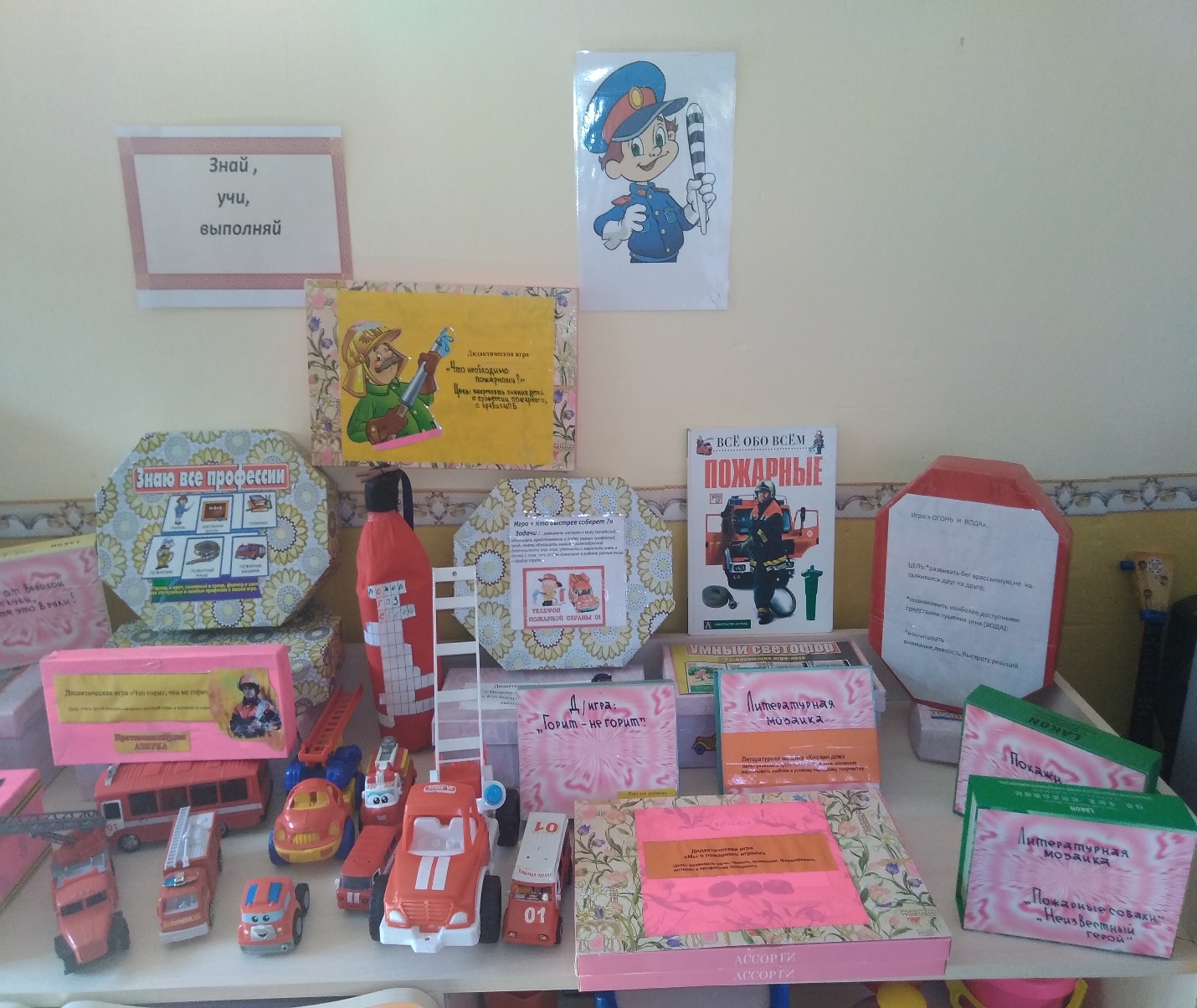                        Уголок пожарной безопасности                                 Средняя группа №1                           Приложение №2  Дидактические , настольно-печатные игры :      *          «Запрещается –разрешается «          * «Что нужно пожарному»          * « Огонь и вода»          * «Горит –не горит»           * «Покажи и расскажи»          * «Опасные предметы» ( Даже от великой скуки, не               берите это в руки)          *      «»Подарки»         * «Знаю все профессии «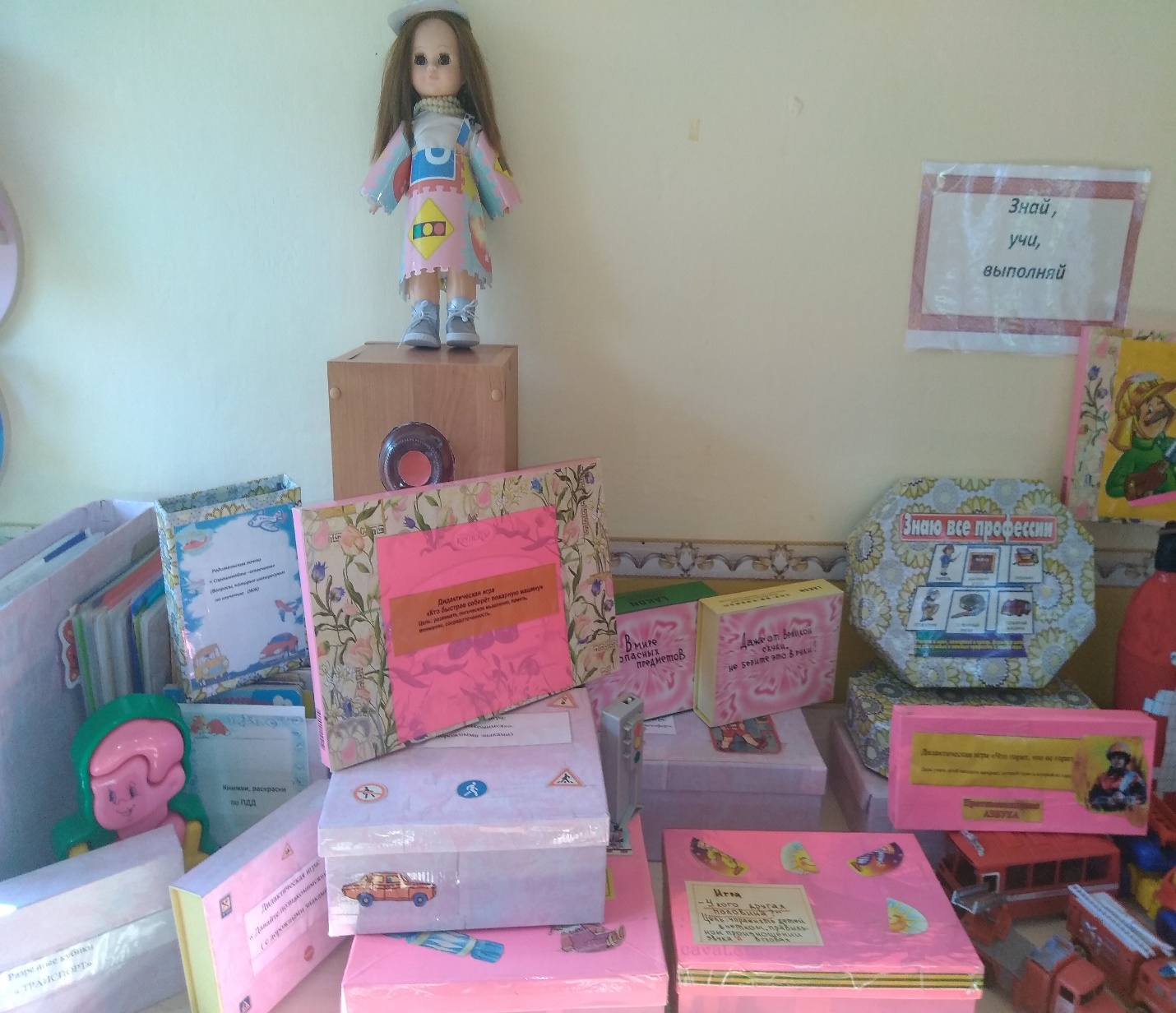 Раздел программыФормы и методы работыСрокивыполненияПознавательное развитиеОД: «Пожарная безопасность в природе»,«Огонь- друг и враг человека»;опытно-экспериментальная деятельность «Опыт со свечой», «Что горит?»; решение проблемных ситуаций: «Бабушка забыла выключить утюг»,беседы: «Люди героической профессии».«Кто может готовить на плите»,«Кто пользуется бытовыми приборами».Встреча с интересным человеком:« Профессия – укротитель огня !»АпрельРечевое развитиеСоставление творческих рассказов: «Чего нельзя делать в отсутствие взрослых», «Спичка-невеличка и большой пожар»; рассматривание плакатов, иллюстраций на тему «Осторожно, огонь»;конкурс стихов на тему: «Спички детям не игрушка». АпрельОзнакомление с художественной литературойВыставка «Писатели о пожаре»; загадки о пожаре; Чтение: С. Я. Маршак «Пожар», Л. Толстой «Пожарные собаки», К. Чуковский «Путаница».Т, Фетисов «Куда спешат пожарные машины» АпрельИгровая деятельностьДидактические игры: «Что необходимо пожарному», «Горит – не горит», «Хорошо – плохо»,«Причины пожаров», «Собери картинку»,«Угадай профессию», «Отгадай загадку».Сюжетно-ролевые: «Осторожно пожар», «Мы пожарные».Апрель  Театрализованная деятельностьДраматизация сказки «Кошкин дом»Апрель Изобразительное искусствоМузыка Рисование на тему: «Эта спичка – невеличка», «Пожар», аппликация «Пожарные машины»Слушание в грамзаписи несни юных пожарных МАДОУ №43  автор Т. А. Шупикова Апрель  Двигательная активностьПодвижные игры: «Кто быстрее», «Быстрые и ловкие», «На пожар», «Смелые пожарные», «Верхний этаж»Апрель  Работа с родителямиАнкетирование родителей по теме проекта;Памятка-буклет «Изучаем ППБ вместе с родителями «Консультация «Безопасность детей-забота взрослых!»Конкурс детско – родительского рисунка «Пожар».Папка-передвижка «Пожарная безопасность».Апрель  